Publicado en Barcelona el 18/03/2019 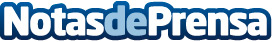 NKN Nekane renueva su imagen con "Sinhara"La firma plasma su carácter mediterráneo en su colección primavera-verano 2019, un romántico viaje por las islas blancas con encantoDatos de contacto:NKN NekaneNota de prensa publicada en: https://www.notasdeprensa.es/nkn-nekane-renueva-su-imagen-con-sinhara_1 Categorias: Nacional Moda Marketing Sociedad Consumo http://www.notasdeprensa.es